You are invited to attend the….31st AnnualNUPIC Vendor Conferenceat theHotel Registration Deadline:  Friday-May 19, 2023Registration Instructions:Please register for the conference AND your hotel room on www.nupic.com for the conference. On the home page, towards bottom are three blue boxes titled "Vendor Registration", "Hotel Registration" and Vendor Meeting Flyer".  Each blue box will route as titled.  If your screen does not show the blue boxes, then on the left side under "Home," select "Supplier Information", then select "Vendor Registration – June 2023 NUPIC Conference." Vendor Conference:  The meeting registration fee is $600.00 per attendee. The fee covers the costs for:Breakfasts and lunches Morning and afternoon refreshments during the meeting Wednesday dinner at Viewhouse Eatery, Bar & Rooftop across from Coors' fieldThere will be an optional "wear your favorite home team jersey" theme Viewhouse provides indoor and outdoor games (corn hole, etc.)Electronic copies of meeting presentations will be made available to each attendee. Guests of registrants may attend the dinner at a cost of $75.00 per person. Payment by credit card in advance; Guests may also be added at registration with payment by credit card or check.     No virtual attendance for 2023.  Hotel:  At the same home page location on www.nupic.com , click on the "Hotel Registration - June 2023 NUPIC Conference". This will take you to the hotel website for our conference. The hotel website shows conference rate starts 3 days before and extends 3 days after our conference (limited availability) if you choose to arrive early or stay late to enjoy the area. Enter the dates you plan on arriving and departing and the website will walk you through the reservation and then sends you a confirmation email.   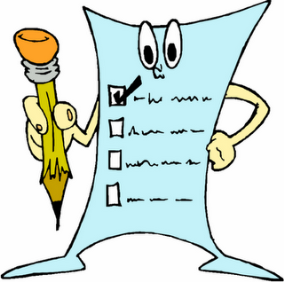 Tuesday June 13, 20231:00 pm - 7:00 pm: On-site Registration/Check in – Augusta room, Lobby/2nd floor, 
							the Westin Denver Downtown 5:00 pm - 7:00 pm: Vendor Mixer - Augusta room, Lobby/2nd floor, the Westin Denver Downtown Suppliers’ information tables can be provided at nominal cost to share your company’s literature during the conference. Vendor table proceeds are used to pay for mixer refreshments.  Wednesday June 14, 20237:00 am - 9:00 am: On –site Registration/Check – Confluence Foyer, Level 3 7:00 am - 8:00 am: Breakfast – Platte River Room, Level 38:00 am - 5:00 pm: 31st Annual NUPIC Vendor Meeting – Day 1, Confluence Ballroom6:00 pm - 9:00 pm: NUPIC Vendor Dinner 6-9 pm with no-host bar starting at 5:30 pm -           Optional Wear your home team Jersey (any sport) dress up theme.          Viewhouse eatery, Bar and Rooftop (across from Coors Field)            2015 Market St, Denver, Colorado 80205; Phone: 720-878-2015  
		Viewhouse is 5 blocks from hotel.        Thursday June 15, 20237:00 am - 8:00 am: Breakfast8:00 am - 5:00 pm: 31st Annual NUPIC Vendor Meeting – Day 2, Confluence BallroomPlanned Presentations for June 14-15, 2023 include:  Keynote Presentation from DOE executive: Nuclear in National Energy Policy NIAC, NUPIC, NRC, NEI, and EPRI Program UpdatesNUPIC website use from vendor perspectiveSignificance of vendor corrective action program and how to use for improvement.How your QA program can cover supplier activities (e.g., source inspection, survey, etc.)Common mistakes found during an audit, e.g., commercial grade dedication program, internal audit independence.Status of Small Module Reactor (SMR): presentations by TVA, NPPD, ENW, OPGSMR technology presentation, proposed projects and the new fuel plant under construction.  Project and supply chain needs and requirements to support their needs.  NQA-1 Standards committee proposal to make NQA-1 relevant by simplifying descriptions to address ease of understanding and use. 10 CFR Part 810 – how to comply and not share information with foreign nationals.Pitfalls of implementing: NEI 14-05-A for calibration and test labs - What to look for while auditing & OE implementation. New Plant updates: Barakah Nuclear Energy Plant Unit 1-4 by ENAC and Plant Vogtle 3-4 (SNC) NRC position on electrical cable jacket/insulation made with Decabromodiphenyl ether (decaBDE).  This chemical is used as a flame retardant in a variety of products, including EQ rated electrical cable.  EPA has a prohibition on its manufacture/transport. NRC Specific License for Entities to Procure Long Lead Components without an Owner, as it relates to Small Modular Reactors (SMR). Still time to suggest a presentations by your company.  Email Jeffrey.Kaar@pge.com Wednesday – Thursday
June 14-15, 2023Westin Denver Downtown Denver , COPLEASE NOTEThe $600.00 deadline is May 31, 2023.Late Registration fees are as follows:After May 31 to June 12, 2023:  $700.00Walk-ins based on availability $750.00 at door (check or charge) Registration fees must be paid in full prior to entering the meeting.  
Meeting registration fees will be refunded to those who cancel on or before May 31, 2023.  Please allow 30 days after meeting for refund processing.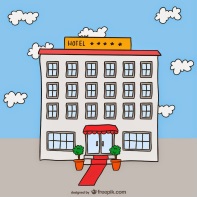 Hotel Registration Deadline is Friday - May 19, 2023Conference hotel is:The Westin Denver Downtown1672 Lawrence St., Denver, CO, 80202, (303) 572-9100The NUPIC Hotel Registration link is:  NUPIC Denver Hotel LinkRate $249 per nightOnce all required information has been entered, your reservation will be confirmed via email.  Reservations can also be made by calling Hotel reservations: (303) 572-9100 and request NUCLEAR PROCUREMENT  rate. The hotel will honor NUPIC rate 3 days prior and after the conference for reservations (if available).Preliminary AgendaNOTE: details of annual NIAC meeting held Tuesday at same hotel to be posted             at www.niac-usa.orgTips To Assist Your TravelTips To Assist Your TravelTips To Assist Your TravelSuppliers’ Information TableLimited free space provided for suppliers to share your company’s literature handouts during Wednesday and Thursday’s meetings.  Vendors also have an option to purchase half or whole 8 ft table space (chairs included) for $100 / $200 fee that helps fund the Tuesday evening mixer. Just ask a Vendor Interface Committee member for information at sign in table or email Frances or Jeff listed below. Frances Faulkenberg: Frances@GQAInc.comJeff Kaar: jeffrey.kaar@pge.com________NIAC Meeting: Look for details of NIAC meeting held Tuesday, June 13, 2023, at same hotel.  NIAC meeting flyer at  www.niac-usa.org.  ________Vendor Registration / Mixer: NUPIC and vendor mixer held during registration on Tuesday evening after the NIAC meeting.  Location of mixer is adjacent to NUPIC registration table - Hotel Level 2 – Augusta room.  ________NUPIC Vendor Complimentary DinnerThe NUPIC Vendor Dinner is an opportunity to network and socialize with meeting attendees. The dinner is at Viewhouse Eatery, Bar and Rooftop, across from Coors Field.  Starts Wednesday, 6/14/23 from 6 PM - 9 PM.   
Optional wear your favorite home team Jersey (any sport).  Your meeting registration fee includes the cost of dinner for one.  Guests are welcome at $75 each. The venue is 5 blocks from the hotel.  ________Questions?Send meeting inquiries to John Larson
jslarso@nppd.com, 402-825-5822; or Jeff at jeffrey.kaar@pge.com, phone 805-545-4176Air/Ground TransportationDEN airport is 25 miles from conference hotel; Uber to hotel approximately $50.  RTD Rail System runs from DEN to Union Station for $10.50 fare 1-way, a 40-minute ride and the train runs about every 15 minutes (30 minutes on Sunday from the airport to downtown). Train station at DEN is connected to the airport. Very easy transition from baggage claim to the train station. Plenty of kiosks to purchase tickets. Handy luggage storage on train. RTD Train line ends at Union Square Downtown.  Local taxi service at Union Station to hotel or Uber to hotel, which is 5 blocks away.  No hotel shuttle provided.  A free Mall Ride trolley picks up at side of Union Square and drops within block of hotel. Uber to hotel approximately $10.   _______________Hotel Parking & Light Rail:
Hotel Parking - $46.  Mall Ride Trolley and other bus lines pickup close to hotel.  ________Attractions:Coors Field (Co. Rockies baseball) - 0.5 milesCivic Center Park / State Capitol - 1.0 miles Denver Art & History Museums - 1.0 milesFood, drink & activities in walking distance.  
Note: Colorado Rockies baseball home game Saturday 6/10 at 1PM.& Sunday 6/11 at 1PM.  ________Spouses Welcome: We encourage attendees to bring their spouses. The hotel is located downtown in a very safe area.  The free Mall Ride trolley and local bus lines provide safe and easy low-cost transportation.  RTD Rail System at Union Station provides link to various Denver Metro locations. ________Hotel Website:   NUPIC Denver Hotel Link